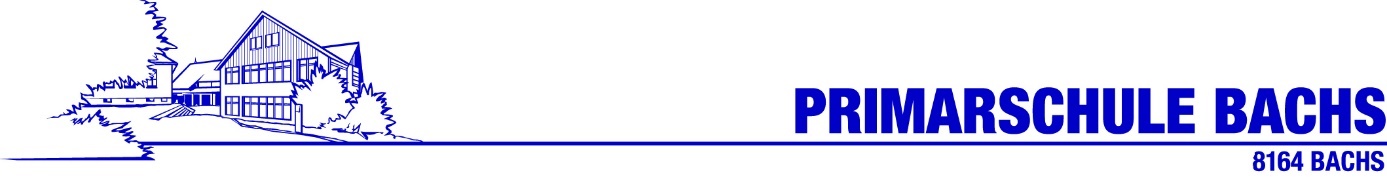 Aus der Arbeit der Schulpflege:Die Schulpflege hat im Wintersemester 2021/22die neue Gemeindeordnung per 1. Januar 2022 in Kraft gesetzt.das Protokoll der Schulgemeindeversammlung vom Dezember genehmigt.Nachtragskredite für die Erneuerung der IT-Infrastruktur 2021 und die IT-Kosten 2022 bewilligt. Die IT-Kosten im Zaum zu halten ist für eine kleine Schule eine Herausforderung. Trotzdem muss auch die Primarschule Bachs mit der Zeit gehen. Nicht zuletzt verlangt der Lehrplan die Auseinandersetzung mit den neuen Medien. Mit dem Wechsel zu einer neuen IT-Support-Firma sollen die Kosten geglättet und der Einsatz der IT-Infrastruktur effizienter gestaltet werden können.das Verzeichnis der Informationsbestände der Primarschulgemeinde Bachs (VIB) begutachtet und genehmigt. Dieses muss aufgrund neuer gesetzlicher Vorgaben erstellt und veröffentlicht werden.  ein Dispensationsgesuch bewilligt. das Gesuch um Aufnahme eines Schülers von Fisibach genehmigt.den Revisionsbericht zur Geldverkehrs- und Wertschriftenprüfung 2021 abgenommen.das Jubiläumsjahr mit einer Projektwoche und einem Film abgeschlossen. Das Jubiläumsfest konnte ja wegen Corona nicht durchgeführt werden. Die Schüler haben aber in der Projektwoche im November unter der Regie von Karin Müller ein hinreissendes Theater auf die Beine gestellt. Zusammen mit den eingestreuten Filmsequenzen, welche mit den 6.Klässlern bereits gedreht waren, ergab sich ein tolles Gesamtkunstwerk. Die interne Aufführung wurde wiederum gefilmt, so dass vielleicht irgendwann ein Jubiläumsfest nachgeholt werden kann.sich mit Ideen zur Attraktivitätssteigerung der Wohngemeinde Bachs befasst. Als Schule mit einer Auszeichnung für ihre sportfreundliche Kultur stehen bewegungsfördernde Angebote im Vordergrund. Ein Boulderwürfel (Klettern) oder ein Pumptrack (Veloparcour) auf dem Schulareal könnten schon bald die Gemeinde bereichern. Beide Projekte werden möglich dank Beiträgen von Unterstützungsfonds. Die Schulpflege 